Bremerhavener Pfadfinderschaft e.V.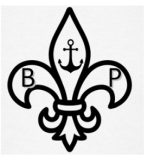 BeitragsordnungAnmeldung:Es muss ein schriftlicher und unterschriebener Mitgliedsantrag an die Stammesleitung abgegeben werden. Bei Kindern und Jugendlichen unter 18 Jahren haben die Sorgeberechtigten dem Mitgliedsantrag zuzustimmen. Mit der Anmeldung ist jedes Mitglied, bzw. seine Sorgeberechtigten, verpflichtet den Jahresbeitrag zu zahlen. Beginn der MitgliedschaftDie Mitgliedschaft beginnt zum 1. des jeweiligen Monats, an dem der Mitgliedsantrag  eingegangen ist. BeitragskostenDer Standard-Beitrag beträgt 60,00 EUR jährlich.
Der Familien-Beitrag beträgt 90,00 EUR jährlich.Der Förder-Beitrag beträgt mindestens 15,00 EUR jährlich.
Erläuterung zum Standard-BeitragDer Standard-Beitrag ist der Beitrag für ein Mitglied für ein Kalenderjahr Bei Eintritt während der ersten sechs Monate eines Kalenderjahres wird der Mitgliedsbeitrag für das gesamte Kalenderjahr berechnet (60/90 Euro). Bei Eintritt während der letzten sechs Monate eines Kalenderjahres wird der halbe Jahresbeitrag (30/45 Euro) berechnet.Erläuterung zur FamilienmitgliedschaftBei Mitgliedschaft mehrerer Familienmitglieder gilt der Familienbeitrag. Die Anzahl der Familienmitglieder ist dabei auf vier Personen begrenzt. Für jedes weitere Familienmitglied ist ein Zusatzbeitrag von 30 Euro fällig.Erläuterung zum Förderer-BeitragDer Förderbeitrag soll passiven Mitgliedern die Möglichkeit zur finanziellen Unterstützung des Vereins geben. Es gibt die Möglichkeit den Förderbeitrag um einen selbst festgelegten Betrag zu erhöhen. Diese sogenannte Dauerspende wird dann jährlich per SEPA-Lastschrift eingezogen.Zahlung des MitgliedsbeitragesDer erste Halbjahresbeitrag wird nach dem Eingang der Beitrittserklärung rückwirkend für das laufende Halbjahr eingezogen. Der Mitgliedsbeitrag wird danach halbjährlich per SEPA-Lastschriftmandat eingezogen (01.01. und 01.07.).Kündigung der MitgliedschaftDer Austritt muss schriftlich durch das Mitglied bzw. des/der Sorgeberechtigten (bei Minderjährigkeit) erfolgen. Das Austrittsschreiben ist an die Bremerhavener Pfadfinderschaft zu senden. Die Mitgliedschaft endet zum 31.12. des jeweiligen Jahres.Der Austritt wird durch die Bremerhavener Pfadfinderschaft schriftlich bestätigt.